Drage pevke in pevci!Kar lepo nam gre, vi prepevate doma, jaz prepevam doma, skupaj smo pravi zbor! Kaj bomo prepevali v tem tednu?Pomlad je lepa tudi skozi okno. Zvončki in trobentice so prvi v pomladnem travniškem orkestru. Tudi drevje se zaljša v prelepe cvetne obleke. Češnja bo zdaj, zdaj svoje veje prekrila s čudovitimi  cvetovi. 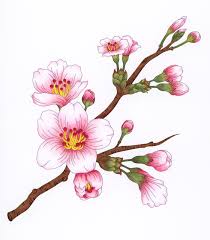 Ko sem jo občudovala, sem se spomnila na pesem Ko boš prišla na Bled.V njej pesnik Frane Milčinski - Ježek med drugim pravi:»..za naju ves bo svet, kot češnjev cvet.« NALOGANa spodnji povezavi poslušaj pesem in se jo nauči.https://www.youtube.com/watch?v=QZtT7nOLR8k – original z besedilom Na spodnjih povezavah lahko poslušaš različne izvedbe pesmi.                                     https://www.youtube.com/watch?v=E0tol0F3F-4 – Perpetuum Jazzile                                     https://www.youtube.com/watch?v=ZOXLuuMjSm0  - Klemen Bunderla                                     https://www.youtube.com/watch?v=dsWvAwKULx8 – Flat Hats gipsy swingPoskusi se naučiti pesem KO V ŠOLO PRIDEM SPET, ki se poje na isto melodijo kot pesem Ko boš prišla na Bled. Besedilo je spremenjeno oz. prirejeno glede na  okoliščine, v katerih se nahajamo. Prvi del pesmi je napisan tako, kot da poješ s svojega zornega kota (Ko v šolo pridem spet), drug del pa je napisan tako, kot da bi ti pel oz. pela nekomu drugemu za spodbudo, da jo oz. ga spomniš, kako bo lepo,  ko boste spet v šoli. (Ko v šolo prideš spet). Pesem se lahko izvaja na več načinov:prvi del je sicer napisan za deklico, ki s sošolko od veselja prepevata na hodniku (na hodnik šli zapet), lahko pa  deklica s sošolcem  prepeva na hodniku (na hodnik šla zapet). Tretja možnost je, da poje fant, ki gre s sošolcem ali s sošolko zapet na hodnik, skratka v vseh primerih, ki so drugačni kot je zapisan v izvirniku pesmi, je potrebno prilagoditi le delčke besedila tako, da bo sporočilo smiselno.Lahko pa tudi sam/-a poiščeš kakšno rimo in sestaviš verz ali pesem na melodijo, ki jo poznaš. Veliko veselja pri petju želim in ostanite zdravi!Učiteljica Robertina Ladika MigaličKO V ŠOLO PRIDEM SPETKO V ŠOLO PRIDEM SPET,V UČILNICO SEDET,ZA MENE VES BO SVET,KOT ČEŠNJEV CVET.NA HODNIK ŠLI ZAPET,S SOŠOLKO BOVA SPETIN SRČECE SI GRET,KO V ŠOLO PRIDEM SPET.MOJ SRČEK ZLATBO DELAL TIKA-TAK,KO ZA KLOPJO SEDEL BO VSAK.KO  V ŠOLO PRIDEM SPET, V UČILNICO SEDET,ZA MENE VES BO SVET,KOT ČEŠNJEV CVET.MMMMMMM….MMMMMMM…KO V ŠOLO PRIDEŠ SPETV UČILNICO SEDET,ZA TEBE VES BO SVET,KOT ČEŠNJEV CVET.NA HODNIK ŠLI ZAPETS SOŠOLCI  BOMO SPETIN SRČECA SI GRET,KO  V ŠOLO PRIDEŠ SPET.TVOJ SRČEK ZLATBO DELAL TIKA-TAK,KO ZA KLOPJO SEDEL BO VSAK.KO  V ŠOLO PRIDEŠ SPETV UČILNICO SEDET,ZA  VSE NAS VES BO SVET,KOT ČEŠNJEV CVET.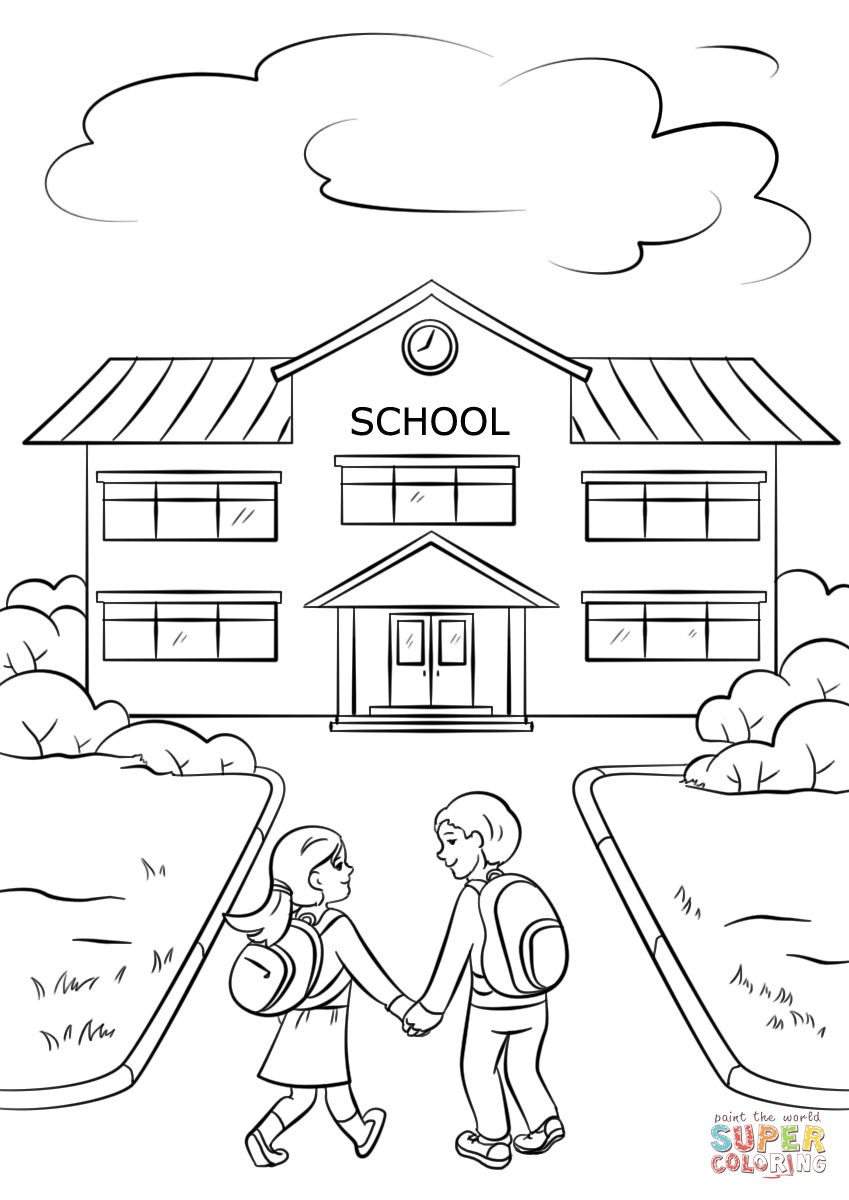 